Genetics and Heredity NotesRemember when we learned about meiosis?  We learned that to make a new organism, 		 of the chromosomes come from 		 and 		 of the chromosomes come from 		.  (This is why 				 have only 		the chromosomes that 		 cells have).  This is how 				 information is transferred from parent to offspring.Offspring: the 									Determining the Sex of OffspringBefore we get into how inheritance of genetic traits works, we first need to understand how you become either male or female.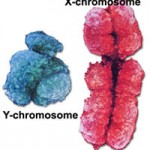 There are 				 that determine the 		 of an individual.We call them the 		 and 		 chromosomes because they look like the letters 	 and 		! Females have 		 X chromosomesMales have 		 X and 		 Y chromosome.Females produce 		 that have only an 	 chromosome.  (Mom has two X chromosomes – they are 					 and will pair up during the first part of 		        .  Through the process of meiosis, the matching pairs get 					 and put into different cells.)Males produce 		 that have either an 		 or a 		 chromosome.  (Dad has an X and Y chromosome – they are matching pairs as well).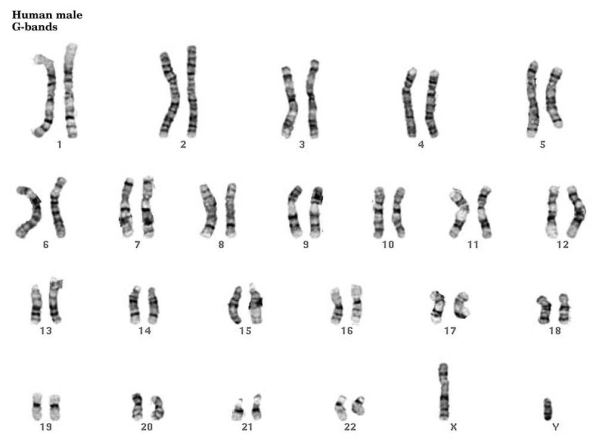 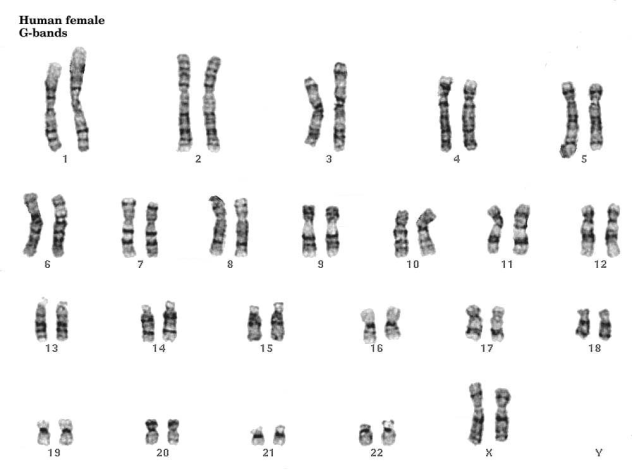 		+		=		+		= There is a 		 chance that an offspring will be 		 or 			.  Each time a couple has a baby, they have a 		 chance of having a 		 and a 			 chance of having a 			.Let’s explore this concept a bit further with a brief activity.Flip a coin 10 times and mark your results for each flipTry to predict the next coin flipFlip your coin 20 more timesCount up how many times you saw each side of the coin.  Are the numbers close?Now find the percentage for each side of the coin.  (How many time you saw one side divided by the total number of flips X 100).  Are you close to 50%?What do you predict the percentage would be if we used the data from everyone in class?  Would it be closer to 50%?Did the previous flips affect the next flip?The concept we just explored with the coin flip is called 					.				 is the chance that something will happen – how likely it is that some event will happen.  You can measure probability with a 				 (50% chance of being a boy or girl) or with a 			 (50:50 chance of being a boy or girl).Heredity of Traits			 is the passing of traits from 				 to 			Traits are controlled by 			 (sections of 		 that code for making specific proteins that affect the traits of an individual).When matching pairs of 				 separate into sex cells during 		, matching pairs of 			 also separate.As a result, each 				 ends up with one form of a gene for each trait that an organism shows.  This gives us 					.  If the trait is for 					, then the 		 in one sex cell (say, the 		) may control one form of the trait, such as 						.  The gene for eye color in the other sex cell (the 			) may control a different form of the same trait, such as 						.The different forms a 			 may have for a trait are called 				.The study of how traits are inherited through the combining of 			 is the science of 			.Many times there are just 		 forms of an allele.  Examples include:Hitchhiker’s 			 vs. 				 thumbStraight 				 vs. 					In each of these examples, there are only two possibilities for alleles.Let’s explore some of these traits that are controlled by just 				 with an inherited traits survey.Each parent provides an 			 for a trait.  For example, mom could provide the allele for 					 and dad could provide the allele for 				        .  What would their child have, a hitchhiker’s thumb or a straight thumb?There is a way to figure out the percent chance that the child will have a hitchhiker’s thumb or a straight thumb.To figure out the probability that an offspring will have a certain trait you can use a 						.Punnett SquareMaking a Punnett square is kind of like a game or puzzle.  Games and puzzles have rules.  Here are the rules for making a Punnett square:1). Represent the alleles with a 			.  Example: H for hitchhiker’s thumb2). Always use the 			 letter for the alleles of a trait.  Example: h for straight thumb (instead of s).3). Use 			 letters for the 					 allele, and lower case letters for the 				allele.Dominant = the allele that dominates or hides the other allele (it is the allele that is expressed)Recessive = the allele that gets hidden by the dominant allele but appears (is expressed) when not paired with a dominant allele.4). Draw the Punnett square box and write the alleles provided by each parent along the top and side.Problem: Tall is dominant over short.  Cross a purebred tall plant (TT) with a purebred short plant (tt).Purebred means that their alleles are the 			.Problem: Purple flowers are dominant over white flowers.  Cross a purebred purple with a purebred white.Genotypes vs. PhenotypesBy representing alleles using letters, you get the 				 of the offspring.  The genotypes of all the offspring of the purebred tall and purebred short plants was 			.				: An organism’s genetic makeup, or allele combinationsThe 					 of an organism is its physical appearance.  For example: Being tall or having white flowers.Problem: Tall is dominant over short.  Cross a purebred tall plant (TT) with a purebred short plant (tt).Problem: Cross the hybrid offspring of the tall and short plants.  				 means that their alleles are different.We can name the various genotypes.  If the alleles are both the 			 (what we called purebred earlier), then we call the genotype 					.  For example: TT or tt.If the alleles are 				 (what we called hybrid earlier), then we call the genotype 				.  For example: Tt.Tt = 						TT = 						tt = 						How can we tell the two homozygous ones apart?Tt = 									TT = 									tt = 									Gregor MendelGregor 				 was an Austrian Monk who is considered to be the father of genetics.  Mendel began experimenting with 					in 1856.  He thought it would be possible to predict the kinds of flowers and fruit a plant would produce.  But something had to be known about the parents of a plant before a prediction could be made.  Mendel recorded this information and then crossed specific plants by pollinating them himself.  He recorded his data and after 8 years of research, he published a paper on his findings about dominant and recessive traits.  Although he did not gain any notoriety in his lifetime, his work was rediscovered in 1900 by three other scientists who had reached similar conclusions.Problem 1:  Cross a homozygous recessive wrinkled pea with a heterozygous smooth pea.Problem 2: Cross a heterozygous yellow pea with a homozygous dominant yellow pea.TraitsShapeSeed (pea) ColorPod  ColorPod ShapePlant HeightFlower PositionFlower Colordominantsmoothyellowgreenfulltallleaf junctionspurplerecessivewrinkledgreenyellowflatshorttips of brancheswhite 